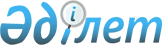 О внесении изменений в решение Теректинского районного маслихата от 10 января 2020 года №38-8 "О бюджете Новопавловского сельского округа Теректинского района на 2020-2022 годы"
					
			Утративший силу
			
			
		
					Решение Теректинского районного маслихата Западно-Казахстанской области от 24 ноября 2020 года № 47-7. Зарегистрировано Департаментом юстиции Западно-Казахстанской области 25 ноября 2020 года № 6489. Утратило силу решением Теректинского районного маслихата Западно-Казахстанской области от 24 февраля 2021 года № 3-4
      Сноска. Утратило силу решением Теректинского районного маслихата Западно-Казахстанской области от 24.02.2021 № 3-4 (вводится в действие со дня первого официального опубликования).
      В соответствии с Бюджетным кодексом Республики Казахстан от 4 декабря 2008 года, Законом Республики Казахстан от 23 января 2001 года "О местном государственном управлении и самоуправлении в Республике Казахстан" Теректинский районный маслихат РЕШИЛ:
      1. Внести в решение Теректинского районного маслихата от 10 января 2020 года № 38-8 "О бюджете Новопавловского сельского округа Теректинского района на 2020-2022 годы" (зарегистрированное в Реестре государственной регистрации нормативных правовых актов №5937, опубликованное 15 января 2020 года в Эталонном контрольном банке нормативных правовых актов Республики Казахстан) следующие изменения:
      пункт 1 изложить в следующей редакции:
      "1. Утвердить бюджет Новопавловского сельского округа Теректинского района на 2020-2022 годы согласно приложениям 1, 2 и 3 соответственно, в том числе на 2020 год в следующих объемах:
      1) доходы – 25 286 тысяч тенге:
      налоговые поступления – 3 214 тысяч тенге;
      неналоговые поступления – 1 463 тысячи тенге;
      поступления от продажи основного капитала – 0 тенге;
      поступления трансфертов – 20 609 тысяч тенге;
      2) затраты – 25 286 тысяч тенге;
      3) чистое бюджетное кредитование – 0 тенге:
      бюджетные кредиты – 0 тенге; 
      погашение бюджетных кредитов – 0 тенге;
      4) сальдо по операциям с финансовыми активами – 0 тенге:
      приобретение финансовых активов – 0 тенге;
      поступления от продажи финансовых активов государства – 0 тенге;
      5) дефицит (профицит) бюджета – 0 тенге;
      6) финансирование дефицита (использование профицита) бюджета –  0 тенге:
      поступления займов – 0 тенге;
      погашение займов – 0 тенге;
      используемые остатки бюджетных средств – 0 тенге.";
      пункт 3-1 изложить в следующей редакции:
      "3-1. Учесть в бюджете Новопавловского сельского округа на 2020 год поступление целевых трансфертов, передаваемых из вышестоящего бюджета в общей сумме 4 805 тысяч тенге.";
      приложение 1 к указанному решению изложить в новой редакции согласно приложению к настоящему решению.
      2. Руководителю аппарата Теректинского районного маслихата (Б.Кенжегулов) обеспечить государственную регистрацию данного решения в органах юстиции.
      3. решение вводится в действие с 1 января 2020 года. Бюджет Новопавловского сельского округа на 2020 год
					© 2012. РГП на ПХВ «Институт законодательства и правовой информации Республики Казахстан» Министерства юстиции Республики Казахстан
				
      Председатель сессии

Ш. Какижанова

      Секретарь Теректинского  районного маслихата

А. Нургалиев
Приложение
к решению Теректинского
районного маслихата
от 24 ноября 2020 года № 47-7Приложение 1
к решению Теректинского
районного маслихата
от 10 января 2020 года № 38-8тысяч тенге
Категория
Категория
Категория
Категория
Категория
Сумма
Класс
Класс
Класс
Класс
Сумма
Подкласс
Подкласс
Подкласс
Сумма
Специфика
Специфика
Сумма
Наименование
Сумма
1) Доходы
25 286
1
Налоговые поступления
3 214
01
Подоходный налог
980
2
Индивидуальный подоходный налог
980
04
Налоги на собственность
2 234
1
Налоги на имущество
32
3
Земельный налог
22
4
Налог на транспортные средства
2 180
2
Неналоговые поступления
1 463
01
Доходы от государственной собственности
0
5
Доходы от аренды имущества, находящегося в государственной собственности
0
06
Прочие неналоговые поступления
1 463
1
Прочие неналоговые поступления
1 463
3
Поступления от продажи основного капитала
0
4
Поступления трансфертов
20 609
02
Трансферты из вышестоящих органов государственного управления
20 609
3
Трансферты из районного (города областного значения) бюджета
20 609
Функциональная группа
Функциональная группа
Функциональная группа
Функциональная группа
Функциональная группа
Сумма
Функциональная подгруппа
Функциональная подгруппа
Функциональная подгруппа
Функциональная подгруппа
Сумма
Администратор бюджетных программ
Администратор бюджетных программ
Администратор бюджетных программ
Сумма
Программа
Программа
Сумма
Наименование
Сумма
2) Затраты
25 286
01
Государственные услуги общего характера
19 891
1
Представительные, исполнительные и другие органы, выполняющие общие функции государственного управления
19 891
124
Аппарат акима города районного значения, села, поселка, сельского округа
19 891
001
Услуги по обеспечению деятельности акима города районного значения, села, поселка, сельского округа
19 891
04
Образование
0
2
Начальное, основное среднее и общее среднее образование
0
124
Аппарат акима города районного значения, села, поселка, сельского округа
0
005
Организация бесплатного подвоза учащихся до ближайшей школы и обратно в сельской местности
0
05
Здравоохранение
0
9
Прочие услуги в области здравоохранения
0
124
Аппарат акима города районного значения, села, поселка, сельского округа
0
002
Организация в экстренных случаях доставки тяжелобольных людей до ближайшей организации здравоохранения, оказывающей врачебную помощь
0
07
Жилищно-коммунальное хозяйство
3 520
3
Благоустройство населенных пунктов
3 520
124
Аппарат акима города районного значения, села, поселка, сельского округа
3 520
008
Освещение улиц в населенных пунктах
2 520
011
Благоустройство и озеленение населенных пунктов
1 000
12
Транспорт и коммуникации
1 250
1
Автомобильный транспорт
1 250
124
Аппарат акима города районного значения, села, поселка, сельского округа
1 250
013
Обеспечение функционирования автомобильных дорог в городах районного значения, селах, поселках, сельских округах
1 250
13
Прочие
625
9
Прочие
625
124
Аппарат акима города районного значения, села, поселка, сельского округа
625
040
Реализация мероприятий для решения вопросов обустройства населенных пунктов в реализацию мер по содействию экономическому развитию регионов в рамках Государственной программы развития регионов до 2025 года
625
3) Чистое бюджетное кредитование
0
Бюджетные кредиты 
0
Категория
Категория
Категория
Категория
Категория
Сумма
Класс
Класс
Класс
Класс
Сумма
Подкласс
Подкласс
Подкласс
Сумма
Специфика
Специфика
Сумма
Наименование
Сумма
5
Погашение бюджетных кредитов
0
01
Погашение бюджетных кредитов
0
1
Погашение бюджетных кредитов, выданных из государственного бюджета
0
4) Сальдо по операциям с финансовыми активами
0
Категория
Категория
Категория
Категория
Категория
Сумма
Класс
Класс
Класс
Класс
Сумма
Подкласс
Подкласс
Подкласс
Сумма
Специфика
Специфика
Сумма
Наименование
Сумма
Приобретение финансовых активов
0
6
Поступления от продажи финансовых активов государства
0
01
Поступления от продажи финансовых активов государства
0
1
Поступления от продажи финансовых активов внутри страны
0
5) Дефицит (профицит) бюджета
0
6) Финансирование дефицита (использование профицита) бюджета
0
7
Поступление займов
0
01
Внутренние государственные займы
0
2
Договоры займа
0
Функциональная группа
Функциональная группа
Функциональная группа
Функциональная группа
Функциональная группа
Сумма
Функциональная подгруппа
Функциональная подгруппа
Функциональная подгруппа
Функциональная подгруппа
Сумма
Администратор бюджетных программ
Администратор бюджетных программ
Администратор бюджетных программ
Сумма
Программа
Программа
Сумма
Наименование
Сумма
16
Погашение займов
0
1
Погашение займов
0
Категория
Категория
Категория
Категория
Категория
Сумма
Класс
Класс
Класс
Класс
Сумма
Подкласс
Подкласс
Подкласс
Сумма
Специфика
Специфика
Сумма
Наименование
Сумма
8
Используемые остатки бюджетных средств
0
01
Остатки бюджетных средств
0
1
Свободные остатки бюджетных средств
0